                                                   	              ΑΝΑΡΤΗΤΕΑ ΣΤΟ ΔΙΑΔΙΚΤΥΟ                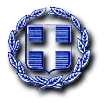 EΛΛΗΝΙΚΗ ΔΗΜΟΚΡΑΤΙΑ      		 ΥΠΟΥΡΓΕΙΟ ΠΑΙΔΕΙΑΣ ΚΑΙ ΘΡΗΣΚΕΥΜΑΤΩΝΓΕΝΙΚΗ ΓΡΑΜΜΑΤΕΙΑ ΕΡΕΥΝΑΣ & ΤΕΧΝΟΛΟΓΙΑΣΔιεύθυνση Εποπτείας Ερευνητικών ΦορέωνΤμήμα Α’ Διοικητικής & Οικονομικής Εποπτείας ΦορέωνΜεσογείων 14-18, 115 27 ΑθήναΠληρ.:  E. Λοβέρδου, τηλ.: 2107458230             Κ. Δαμουράκη, τηλ.: 2107458186,             fax: 2107715074					Αθήνα,  16.1.2014									Αρ. πρωτ. 2165 Α Π Ο Φ Α Σ ΗΟ ΥΠΟΥΡΓΟΣ ΠΑΙΔΕΙΑΣ ΚΑΙ ΘΡΗΣΚΕΥΜΑΤΩΝΈχοντας υπόψη:Τις διατάξεις:α. της παρ. 5 του άρθρου 10 και  των παρ. 3, 4 και 5 του άρθρου 11 του ν. 1514/85 "Ανάπτυξη της επιστημονικής και τεχνολογικής έρευνας" (ΦΕΚ Α΄ 13), όπως έχουν αντικατασταθεί από την παρ. 1 του άρθρου 27 του ν. 3054/2002 «Οργάνωση της αγοράς πετρελαιοειδών και άλλες διατάξεις» (ΦΕΚ Α΄ 230),β. της παρ. 2 του άρθρου 5 του ν. 4051/2012 «Ρυθμίσεις συνταξιοδοτικού περιεχομένου και άλλες επείγουσες ρυθμίσεις εφαρμογής του Μνημονίου Συνεννόησης του ν. 4046/2012» (ΦΕΚ Α ΄40),γ. της παρ. 3 του άρθρου 5, της Πράξης Νομοθετικού Περιεχομένου «Ρυθμίσεις κατεπειγόντων θεμάτων εφαρμογής του ν. 4024/2011 δημοσιονομικής στρατηγικής…  2012−2015» (ΦΕΚ Α΄ 268), η οποία έχει κυρωθεί με την παρ. 3 του άρθρου 5 του άρθρου δεύτερου του ν.4047/2012 (ΦΕΚ Α΄ 31),δ. του άρθρου 12 του ν. 1771/88 «Τροποποίηση και συμπλήρωση του συστήματος εισαγωγής σπουδαστών στην τριτοβάθμια εκπαίδευση και άλλες διατάξεις» (ΦΕΚ Α΄ 71),ε. του άρθρου 14 του ν. 2190/94 «Σύσταση ανεξάρτητης αρχής για την επιλογή προσωπικού και ρύθμιση θεμάτων διοίκησης» (ΦΕΚ Α΄ 28)στ. Tου άρθρου 1 του ν. 2919/2001  «Σύνδεση της έρευνας με την παραγωγή και άλλες διατάξεις» (ΦΕΚ Α΄ 128)Το Π.Δ. 149/99 «Καθορισμός θέσεων και ειδικοτήτων … στις οποίες επιτρέπεται ο διορισμός ή η πρόσληψη και πολιτών των Κρατών – Μελών της Ευρωπαϊκής Ένωσης» (ΦΕΚ Α΄ 148),Το Π.Δ. 118/2013(ΦΕΚ 152/Α/2013) «Τροποποίηση του ΠΔ 85/2012-Ίδρυση Υπουργείων Υποδομών, Μεταφορών και Δικτύων και Υπουργείου Πολιτισμού και Αθλητισμού και μετονομασία των Υπουργείων Ανάπτυξης, Ανταγωνιστικότητας, Υποδομών, Μεταφορών και Δικτύων και Παιδείας και θρησκευμάτων, Πολιτισμού και Αθλητισμού σε Υπουργείο Ανάπτυξης και Ανταγωνιστικότητας και σε Υπουργείο Παιδείας και Θρησκευμάτων αντιστοίχως»,Το Π.Δ. 119 / 25.06.2013 (ΦΕΚ 153/Α/2013) διορισμός Αντιπροέδρου της Κυβέρνησης, Υπουργών, Αναπληρωτών Υπουργών και Υφυπουργών,Το άρθρο 9 του  Π.Δ. 226/89 «Οργανισμός του Εθνικού Ιδρύματος Ερευνών» (ΦΕΚ Α΄107/), όπως έχει τροποποιηθεί με το ΠΔ 347/96 (ΦΕΚ Α΄ 229). Το 5129/26.11.2013 έγγραφο του Ε.Ι.Ε.αποφασίζουμεΠροκηρύσσουμε την πλήρωση της θέσης του Διευθυντή  του  Ινστιτούτου Θεωρητικής και Φυσικής Χημείας του Εθνικού Ιδρύματος Ερευνών (Ε.Ι.Ε.) ως εξής:Οι υποψήφιοι πρέπει να συγκεντρώνουν τα εξής προσόντα:Να είναι επιστήμονες με προσόντα ερευνητή Α' βαθμίδας, δηλαδή: Κάτοχοι διδακτορικού διπλώματος με αποδεδειγμένη ικανότητα να αναπτύσσουν την έρευνα και τις εφαρμογές της σε νέους τομείς, να συντονίζουν δραστηριότητες σε ευρύτερα πεδία έρευνας και τεχνολογικής ανάπτυξης, να συμβάλουν στη χάραξη ερευνητικής και τεχνολογικής πολιτικής και την ανάπτυξη ερευνητικών οργανισμών με την προσέλκυση εξωτερικών χρηματοδοτήσεων, να έχουν αναγνωρισθεί διεθνώς για τη συμβολή τους σε επιστημονικούς και τεχνολογικούς τομείς της ειδικότητάς τους, να έχουν συμβάλει στη διάδοση και εφαρμογή της παραγόμενης από την έρευνα γνώσης, να έχουν πλούσιο συγγραφικό έργο σε μονογραφίες ή δημοσιεύσεις σε περιοδικά διεθνώς αναγνωρισμένου κύρους ή και σημαντικά διπλώματα ευρεσιτεχνίας.Επίσης, να έχουν ειδίκευση σε επιστημονικό ερευνητικό αντικείμενο της επιστημονικής περιοχής του Ινστιτούτου, επαρκή διοικητική πείρα και να μην έχουν συμπληρώσει κατά την ημέρα του διορισμού τους το 63ο έτος της ηλικίας τους.Υποψήφιοι μπορεί να είναι και μέλη του ΔΕΠ των ΑΕΙ της χώρας, εφόσον πληρούν τις  παραπάνω προϋποθέσεις, σύμφωνα με το άρθρο 12 παρ. 1 του ν. 1771/88.Προκειμένου για πολίτες Κρατών–Μελών της Ευρωπαϊκής Ένωσης, απαιτείται επαρκής  γνώση της ελληνικής γλώσσας, η οποία θα διαπιστωθεί από την ειδική επιτροπή κριτών.Ο Διευθυντής του Ινστιτούτου διορίζεται με απόφαση του Υπουργού Παιδείας και Θρησκευμάτων με πενταετή θητεία και με τη διαδικασία που προβλέπεται στην παρ. 1 του  άρθρου 27  του ν. 3054/02.Με το διορισμό του θεωρείται ότι κατέχει προσωποπαγή θέση ερευνητή Α΄ για όλες τις συνέπειες υπό την αίρεση του άρθρου 32 του ν. 3419/05.Η θητεία του Διευθυντή του Ινστιτούτου μπορεί να ανανεωθεί από τον Υπουργό Παιδείας και Θρησκευμάτων για μία ακόμη πενταετία με τις προϋποθέσεις του άρθρου 11, παρ. 5 του ν. 1514/85.Ο Διευθυντής του Ινστιτούτου υπηρετεί με πλήρη απασχόληση. Συγχρόνως μπορεί να ασκεί ερευνητικά καθήκοντα με μερική απασχόληση μόνο στο ίδιο ερευνητικό κέντρο ή, αν είναι μέλος ΔΕΠ των ΑΕΙ, να διδάσκει ένα εξαμηνιαίο μάθημα. Για τον διορισμό στην προκηρυσσόμενη θέση απαιτούνται τα ακόλουθα δικαιολογητικά:Πιστοποιητικό γεννήσεως. Προκειμένου για πολίτες κρατών–μελών της Ευρωπαϊκής Ένωσης, πιστοποιητικό της αρμόδιας αρχής του κράτους, την ιθαγένεια του οποίου έχει ο υποψήφιος.Για τους άρρενες πιστοποιητικό στρατολογικής καταστάσεως. Το κώλυμα των στρατιωτικών υποχρεώσεων δεν ισχύει για πολίτες κράτους-μέλους της Ευρωπαϊκής Ένωσης, στο οποίο δεν προβλέπεται όμοιο κώλυμα διορισμού.Αντίγραφο ποινικού μητρώου δικαστικής χρήσεως.Τα δικαιολογητικά της προηγούμενης παραγράφου δεν υποβάλλονται από τον/την ενδιαφερόμενο/η, αλλά θα αναζητηθούν αυτεπαγγέλτως από τη Γενική Γραμματεία Έρευνας και Τεχνολογίας  βάσει των διατάξεων των άρθρων 5 του Ν. 3242/04 (ΦΕΚ Α’ 102) και 16 του Ν. 3448/06 (ΦΕΚ Α’ 57) στο πλαίσιο της έκδοσης της τελικής πράξης διορισμού.Οι υποψήφιοι οφείλουν να υποβάλουν τα ακόλουθα:Αίτηση (χειρόγραφη ή δακτυλογραφημένη) στην οποία ο/η ενδιαφερόμενος/η θα ζητεί να γίνει δεκτή η υποψηφιότητά του/της και θα αναφέρει τα συνυποβαλλόμενα δικαιολογητικά.Υπεύθυνη δήλωση του Ν. 1599/1986, στην οποία θα δηλώνονται (εν γνώσει των κυρώσεων που προβλέπονται από τις διατάξεις της παρ. 6 του άρθρου 22 του Ν. 1599/1986) τα ακόλουθα: ιθαγένεια κράτους μέλους της ΕΕ, βεβαίωση ολοκλήρωσης στρατιωτικών υποχρεώσεων, λευκού ποινικού μητρώου, ακρίβειας όλων των υποβαλλομένων στοιχείων. Τα μέλη ΔΕΠ θα πρέπει επίσης να δηλώνουν ότι σε περίπτωση εκλογής τους θα ενταχθούν σε καθεστώς μερικής απασχόλησης στο Ίδρυμα, από το οποίο προέρχονται, και ότι η σχετική πράξη θα προσκομιστεί στο ερευνητικό κέντρο σε εύλογο διάστημα από το διορισμό τους.Αναλυτικό βιογραφικό σημείωμα, στην ελληνική γλώσσα, σε δύο (2) αντίτυπα σε έντυπη μορφή, και δύο (2) σε ηλεκτρονική μορφή (CD ROM κ.λπ.).Αναλυτικό βιογραφικό σημείωμα, στην αγγλική γλώσσα, σε δύο (2) αντίτυπα σε έντυπη μορφή, και δύο (2) σε ηλεκτρονική μορφή (CD ROM κ.λπ.).Ανάτυπα δημοσιεύσεων σε δύο (2) αντίτυπα σε ηλεκτρονική μορφή (CD ROM κ.λπ.) μόνο.Επικυρωμένο φωτοαντίγραφο αστυνομικής ταυτότητας.Αντίγραφα τίτλων σπουδών της ημεδαπής ή αλλοδαπής. Εφόσον πρόκειται για τίτλους σπουδών από ιδρύματα της αλλοδαπής, οι  Έλληνες πολίτες υποχρεούνται να προσκομίσουν πιστοποιητικό αναγνώρισης από το ΔΟΑΤΑΠ (πρώην ΔΙΚΑΤΣΑ).Σε περίπτωση διορισμού, οι τίτλοι σπουδών θα υποβληθούν επικυρωμένοι. Οι υποψηφιότητες υποβάλλονται στη Γενική Γραμματεία Έρευνας και Τεχνολογίας: Ταχυδρομική Διεύθυνση: Μεσογείων 14-18, 11510 Αθήνα, Τ.Θ. 14631, τηλ. 2107458230 και 2107458186, αρμόδιες: Ελένη Λοβέρδου και Αικατερίνη Δαμουράκη έως 7 Μαρτίου 2014.Ο ΥΠΟΥΡΓΟΣ ΠΑΙΔΕΙΑΣ ΚΑΙ ΘΡΗΣΚΕΥΜΑΤΩΝΚΩΝΣΤΑΝΤΙΝΟΣ ΑΡΒΑΝΙΤΟΠΟΥΛΟΣΚοινοποίησηΕΙΕΕσωτ. ΔιανομήΦΟΡ (2)ΘΕΜΑ:     Προκήρυξη πλήρωσης θέσης Διευθυντή του Ινστιτούτου Θεωρητικής και Φυσικής Χημείας του Εθνικού Ιδρύματος Ερευνών (Ε.Ι.Ε.)